Монтаж провода. 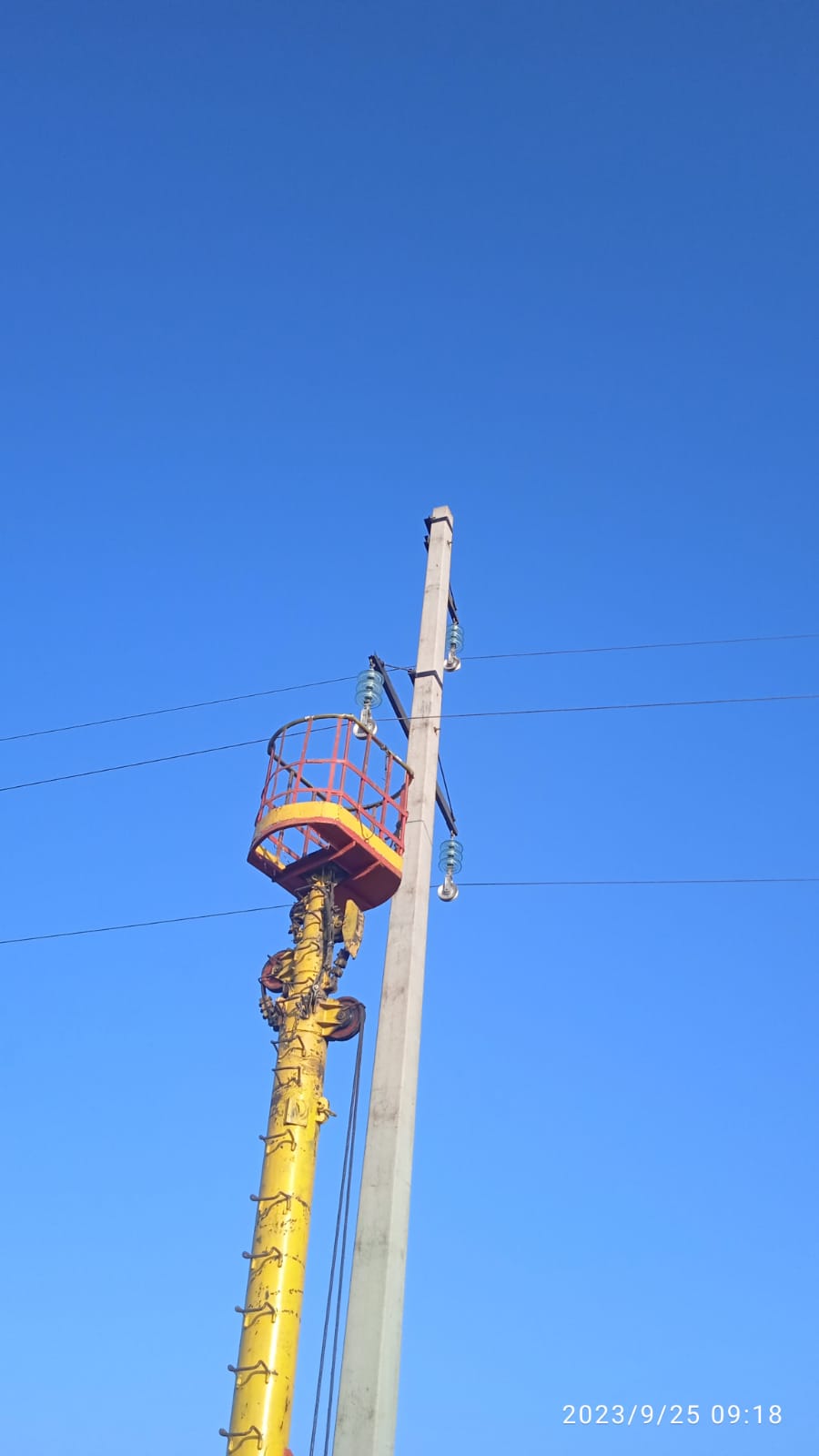 Установка анкерной опоры ВАУ. 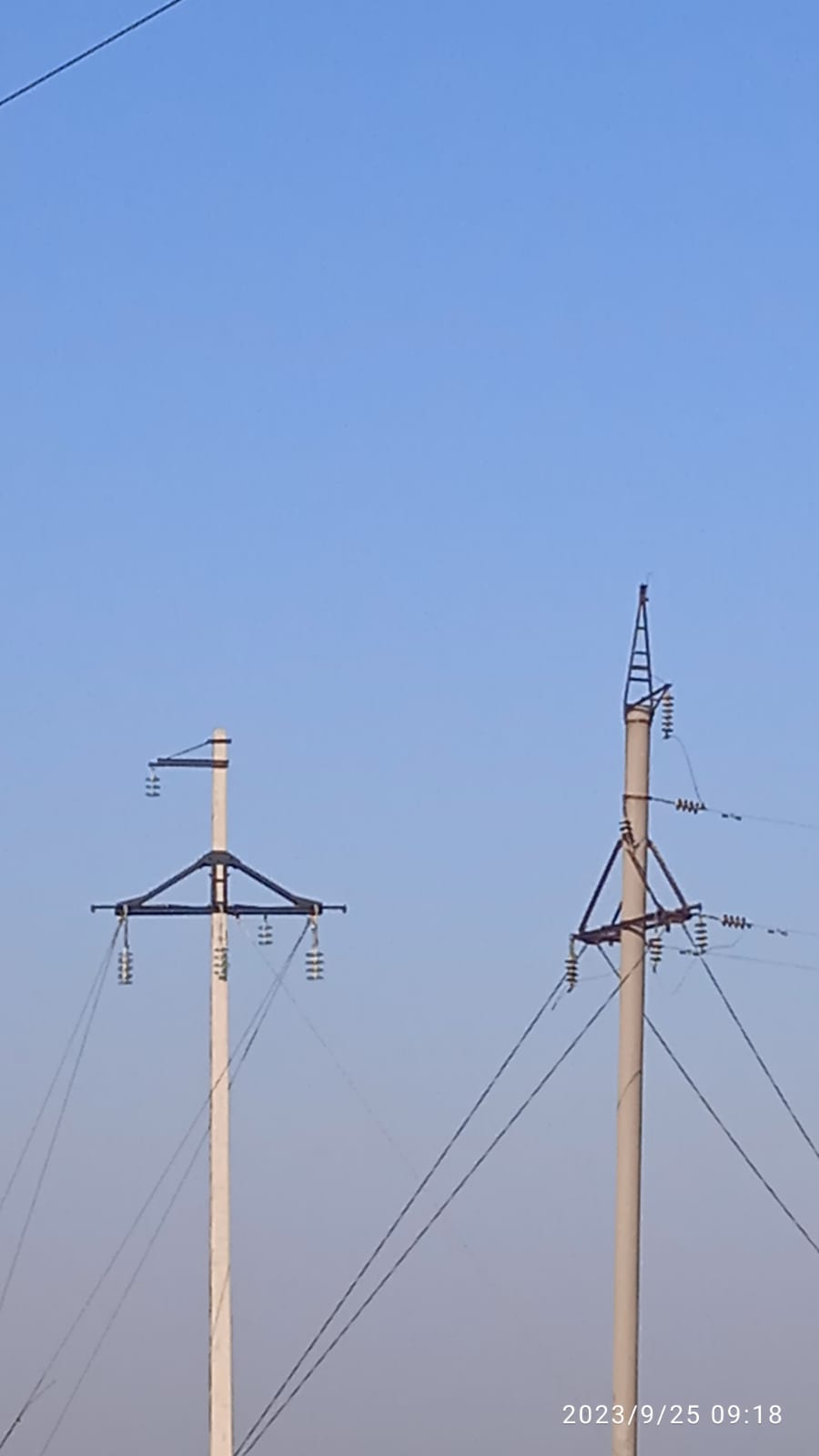 Монтаж оттяжек.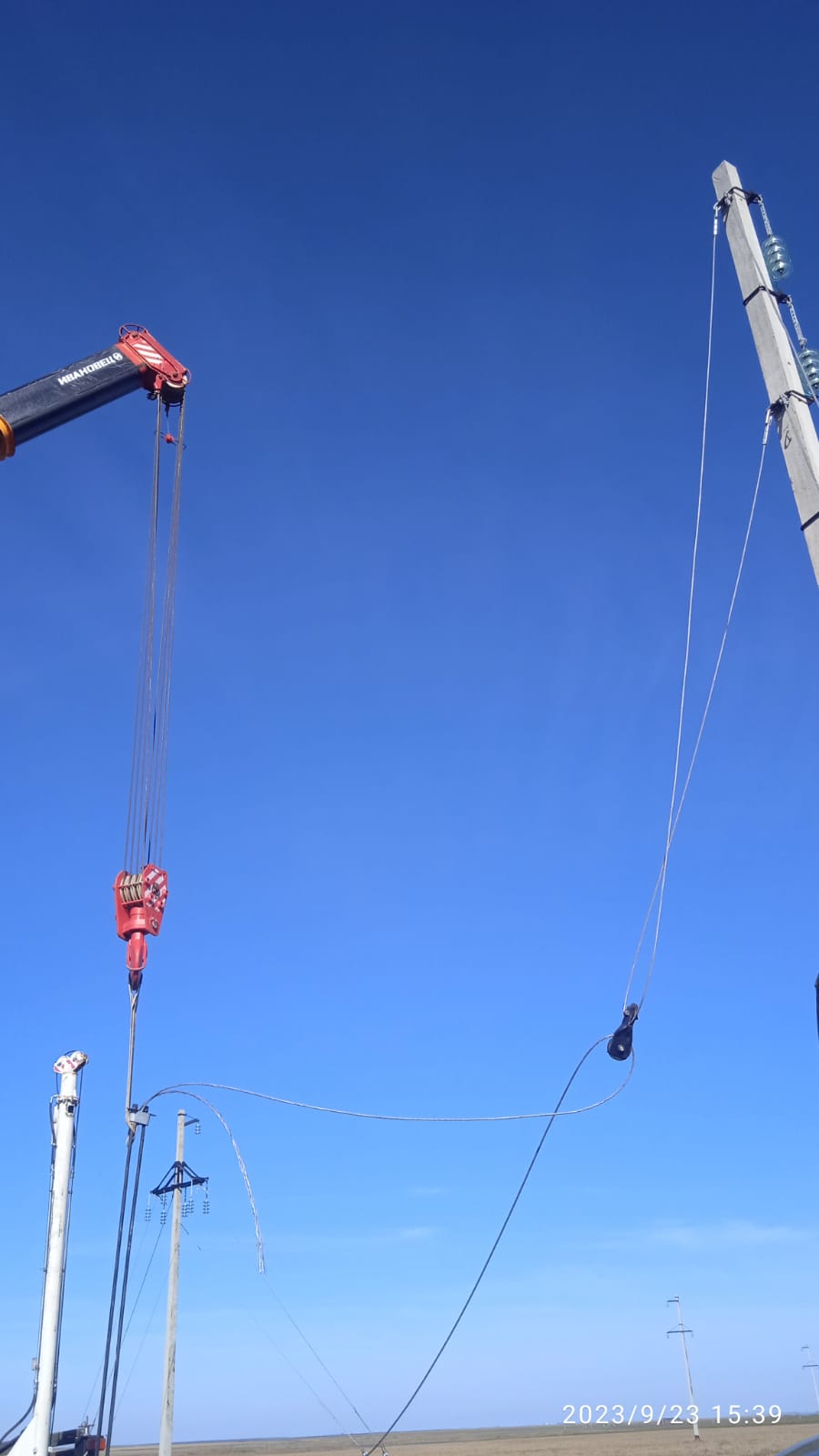 